nr 26-27/2020 (849-850)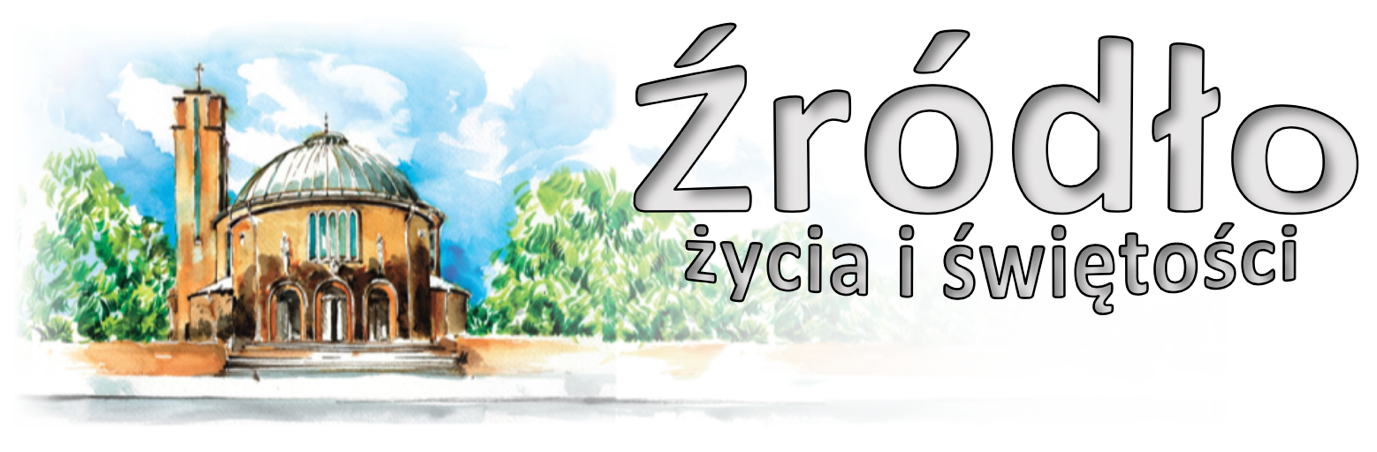 28 czerwca – 5 lipca 2020 r.gazetka rzymskokatolickiej parafii pw. Najświętszego Serca Pana Jezusa w RaciborzuXIII Niedziela ZwykłaEwangelia według św. Mateusza (10,37-42)„Jezus powiedział do swoich apostołów: Kto kocha ojca lub matkę bardziej niż Mnie, nie jest Mnie godzien. I kto kocha syna lub córkę bardziej niż Mnie, nie jest Mnie godzien. Kto nie bierze swego krzyża, a idzie za Mną, nie jest Mnie godzien. Kto chce znaleźć swe życie, straci je, a kto straci swe życie z mego powodu, znajdzie je. Kto was przyjmuje, Mnie przyjmuje; a kto Mnie przyjmuje, przyjmuje Tego, który Mnie posłał. Kto przyjmuje proroka, jako proroka, nagrodę proroka otrzyma. Kto przyjmuje sprawiedliwego, jako sprawiedliwego, nagrodę sprawiedliwego otrzyma. Kto poda kubek świeżej wody do picia jednemu z tych najmniejszych, dlatego że jest uczniem, zaprawdę powiadam wam, nie utraci swojej nagrody.”Chrystus wzywa, by pójść za Nim samym. Otóż to właśnie wezwanie znajduje się poniekąd w samym centrum Ewangelii. Z jednej strony Chrystus wypowiada to wezwanie, z drugiej strony słyszymy od Ewangelistów o ludziach, którzy idą za Nim. Co więcej, wszystko zostawiają – i idą za Chrystusem… Kim jest Ten, który wzywa do pójścia za sobą, obiecując za to wielkie nagrody, a nawet „życie wieczne”? Czy zwykły syn człowieczy może obiecywać tak wiele, czy może być kimś, komu uwierzą i za którym pójdą, czy może z taką mocą oddziaływać nie tylko na owych szczęśliwych uczniów, ale na miliony ludzi wszystkich czasów? Uczniowie pamiętają przecież, z jak wielkim autorytetem Chrystus wezwał ich do pójścia za sobą. Nie zawahał się zażądać od nich radykalnego oddania, które określał, wydawałoby się, w paradoksalny sposób, kiedy na przykład mówiąc, że przyszedł, aby „przynieść nie pokój, ale miecz” (Mt 10,34), to znaczy, by swoim „pójdź za Mną” wprowadzić podziały i rozdarcie nawet do rodzin, stwierdził: „Kto kocha ojca lub matkę bardziej niż Mnie, nie jest Mnie godzien. I kto kocha syna lub córkę bardziej niż Mnie, nie jest Mnie godzien. Kto nie bierze swego krzyża, a idzie za Mną, nie jest Mnie godzien”. Jeszcze bardziej gwałtownie i stanowczo brzmią te słowa w wersji Łukasza: „Jeśli kto przychodzi do Mnie, a nie ma w nienawiści (hebraizm oznaczający „nie odrywa się od”) swego ojca i matki, żony i dzieci, braci i sióstr, nadto i siebie samego, nie może być moim uczniem” (Łk 14,26). Chrystus nie ukrywa przed nikim, że z odpowiedzią, której wymaga na swoje wezwanie, wiąże się ofiara, czasem ofiara najwyższa. Mówi bowiem do swoich uczniów: „Jeśli kto chce pójść za Mną, niech się zaprze samego siebie, niech weźmie krzyż swój i niech Mnie naśladuje. Bo kto chce zachować swoje życie, straci je; a kto straci swe życie z mego powodu, znajdzie je” (Mt 16,24-25). W obliczu owych sformułowań Jezusa trudno nie myśleć o tym, jak wzniosłe i trudne jest chrześcijańskie powołanie. Niewątpliwie, Chrystus wprowadza pewną gradację konkretnych form odpowiedzi na swoje wezwanie, w zależności od właściwych poszczególnym ludziom i grupom sytuacji, możliwości, misji. Niemniej do wszystkich jest skierowane wymaganie oderwania, ofiary, oddania się Chrystusowi, bez tego bowiem nie może być mowy o prawdziwym duchu ewangelicznym.św. Jan Paweł IIOgłoszenia z życia naszej parafiiPoniedziałek – 29 czerwca 2020 – św. Apostołów Piotra i Pawła 			Mt 16,13-19	  630			Do Miłosierdzia Bożego w intencji Panu Bogu wiadomej	1700			Różaniec w intencji chorych i Służby Zdrowia	1730			Nabożeństwo czerwcowe	1800			Za † tatę i dziadka Pawła Świętek, †† dziadków Jana i Gertrudę Świętek, Józefa i Jadwigę Kusidło, Kazimierę i Stanisława Nowakowskich, Józefę i Tadeusza SmardzewskichWtorek – 30 czerwca 2020 								Mt 8,23-27	  630			Za † Kazimierza Kowalczykowskiego	1700			Różaniec w intencji chorych i Służby Zdrowia	1730			Nabożeństwo czerwcowe	1800			Zbiorowa za zmarłych:- Do Miłosierdzia Bożego za † teścia Władysława;- Za † męża i ojca Józefa Nowaka w 5. rocznicę śmierci, †† teściów i dziadków z obu stron;- Za † Henryka Błaszczyka;- Za † Franciszkę Szwed (w 30. dzień);- Za † Bolesława Siwiec (w 30. dzień);- Za † Józefa Garskiego (w 30. dzień, od sąsiadów z ulicy Pomnikowej 9, 11, 13);- Za †† Jana Kulczyckiego w 3. rocznicę śmierci oraz Janinę i Zenona Chwiałkowskich i wszystkich zmarłych z rodziny;- Za † Jerzego Jabłońskiego (od sąsiadów z ul. Słowackiego 69);- Za †† Emę Halczok, syna, synową, córkę, męża, Elfrydę Monk, rodziców i dusze w czyśćcu cierpiąceŚroda – 1 lipca 2020 									Mt 8,28-34	  630	1.	Do Bożej Opatrzności w intencji Haliny z okazji 78. rocznicy urodzin…			2.	W intencji Parafian						Całodzienna Adoracja Najświętszego Sakramentu	1730			Różaniec w intencji chorych, Służby Zdrowia i o zakończenie epidemii	1800			Do Miłosierdzia Bożego za †† rodziców Marię i Maksymiliana Laska, dziadków, rodzeństwo…I Czwartek miesiąca – 2 lipca 2020 							Mt 9,1-8	  630			Za † Mariana Głąb w rocznicę śmierci, †† rodziców Stanisława i Józefę, braci Jana, Stefana, Józefa, Mariana, Kazimierza i Annę Wysowskich, teściów Karolinę i Stanisława Głąb	1700			Adoracja - Różaniec w intencji chorych, Służby Zdrowia i o zakończenie epidemii – Modlitwa Rycerstwa Niepokalanej	1730			Godzina Święta	1800			O powołania kapłańskie, misyjne i zakonne oraz o zachowanie powołań…I Piątek miesiąca – 3 lipca 2020 – św. Tomasza Apostoła 				J 20,24-29	  630			Za † babcię Magdalenę Salwiczek (od wnuczki Mai i wnuczka Oliwiera)	1500			Koronka do Bożego Miłosierdzia (Adoracja do Mszy wieczornej)	1700			Różaniec w intencji chorych, Służby Zdrowia i o zakończenie epidemii	1730			Nabożeństwo ku czci Najświętszego Serca Pana Jezusa	1800			W intencji Parafian i wszystkich czcicieli Najświętszego Serca Pana JezusaI Sobota miesiąca – 4 lipca 2020 							Mt 9,14-17	  630			Za wstawiennictwem Matki Bożej Różańcowej w intencji członków Żywego Różańca i wszystkich Maryjnych Wspólnot Modlitewnych					Różaniec w intencji chorych, Służby Zdrowia i o zakończenie epidemii	1600			Adoracja Najświętszego Sakramentu	1730			Nieszpory Maryjne	1800			W sobotni wieczór: Do Miłosierdzia Bożego za † ojca i męża Zygmunta ŻołneczkoXIV Niedziela Zwykła – 5 lipca 2020 				Za 9,9-10; Rz 8,9.11-13; Mt 11,25-30	  700			Za † męża Józefa w dniu jego urodzin i za jego †† rodziców	  830			Godzinki o Niepokalanym Poczęciu NMP	  900			Z okazji 60. rocznicy urodzin Balbiny z podziękowaniem za otrzymane łaski i z prośbą… 	1030			Do Bożej Opatrzności w 1. rocznicę ślubu Marty i Damiana z podziękowaniem i z prośbą…	1200			W intencji dzieci przyjmujących sakrament chrztu świętego: Daria Maria Walkowiak, Jakub Alojzy Wąż, Jakub Kiełbus, Tomasz Sebastian Szczeponiok	1700			Różaniec w intencji chorych, Służby Zdrowia i o zakończenie epidemii	1730			Nieszpory niedzielne	1800			Do Bożej Opatrzności z okazji 25. rocznicy ślubu Anety i Andrzeja…Poniedziałek – 6 lipca 2020 – bł. Marii Teresy Ledóchowskiej, dziewicy 		Mt 9,18-26	  630			Do Miłosierdzia Bożego za †† Józefa Czermak w r. śmierci i Mirosława Czermak w 1. r	1730			Adoracja; Różaniec w intencji chorych, Służby Zdrowia i o zakończenie epidemii	1800			Za † matkę Elżbietę Maindok w 4. rocznicę śmierci, †† ojca Helmuta, dziadków z obu stron…Wtorek – 7 lipca 2020 									Mt 9,32-38	  630			Za †† rodziców Marię i Pawła, dziadków i całe †† pokrewieństwo	1730			Adoracja; Różaniec w intencji chorych, Służby Zdrowia i o zakończenie epidemii	1800			Za †† Józefa i Katarzynę Sztuka oraz za † Alicję SztukaŚroda – 8 lipca 2020 – św. Jana z Dukli, kapłana 					Mt 10,1-7	  630			Za †† rodziców Krystynę i Bronisława Miśkowicz, teścia Mieczysława Tarnawskiego …	1730			Adoracja; Różaniec w intencji chorych, Służby Zdrowia i o zakończenie epidemii	1800			W intencji Joanny i Bogumiła z okazji 25. rocznicy ślubu z podziękowaniem…Czwartek – 9 lipca 2020 								Mt 10,7-15	  630			Do Miłosierdzia Bożego za † babcię Annę i całe †† pokrewieństwo	1730			Adoracja; Różaniec w intencji chorych, Służby Zdrowia i o zakończenie epidemii	1800			Za † tatę Wiesława Łudczak w 1. rocznicę śmierciPiątek – 10 lipca 2020 									Mt 10,16-23	  630			Za † matkę Helenę w 10. rocznicę śmierci, za zaginionego na wojnie ojca Waltra…	1500			Koronka do Bożego Miłosierdzia	1730			Adoracja; Różaniec w intencji chorych, Służby Zdrowia i o zakończenie epidemii	1800			Do Miłosierdzia Bożego za † Kamila Derkacz w 2. rocznicę śmierciSobota – 11 lipca 2020 – św. Benedykta, opata, patrona Europy 			Mt 19,27-29	  630			Za †† rodziców Krystynę i Franciszka Hellebrandt, dziadków Hellebrandt i Fojcik…	1730			Nieszpory Maryjne	1800			W sobotni wieczór: Za †† rodziców Ruth i Tadeusza Mizioch, wujka Helmuta…XV Niedziela Zwykła – 12 lipca 2020 				Iz 55, 10-11; Rz 8,18-23; Mt 13,1-23	  700			Do Miłosierdzia Bożego za †† męża Rudolfa Koziel, rodziców Annę i Władysława, Zofię Koziel, Olgę Cieślak i wszystkich †† z rodziny	  830			Godzinki o Niepokalanym Poczęciu NMP	  900			Do B. Op. w int. Arkadiusza i Koryny Wójcickich w 35. r. ślubu oraz Marty i Koriego w 5. r. ślubu z podziękowaniem za otrzymane łaski, z prośba o zdrowie i dalszą pomoc…	1030			Z okazji 60. rocznicy urodzin Ryszarda i 65. rocznicy urodzin żony Zofii z podziękowaniem…	1200			Do B. Op. z podziękowaniem za wszystkie łaski w int. Ewy i Tadeusza w 45. r. ślubu…	1700			Różaniec w intencji chorych, Służby Zdrowia i o zakończenie epidemii	1730			Nieszpory niedzielne	1800			Za † syna Tomasza Klimas, †† rodziców z obu stron i brata Andrzeja Od dzisiaj nie będzie już dodatkowych Mszy Świętych po południu. Wracamy do normalnego porządku niedzielnego. Zapraszamy na godz. 1700 na modlitwę Różańcową w intencji chorych i za Służbę Zdrowia, oraz na godz. 1730 na nabożeństwo czerwcowe.Od jutra wakacyjny porządek Mszy Świętych tzn. nie będzie Mszy Świętych w tygodniu o 900.W poniedziałek i wtorek o 1700 Różaniec w intencji chorych i za Służbę Zdrowia (prosimy o poprowadzenie poszczególne grupy modlitewne) natomiast o 1730 nabożeństwo czerwcowe.We wtorek po wieczornej Mszy spotkanie Kręgu Biblijnego.W środę, 1 lipca przypada w naszej parafii całodzienna Adoracja Najświętszego Sakramentu. O 1730 Różaniec za chorych.W tym tygodniu przypada pierwszy czwartek, piątek i sobota miesiąca. Okazja do spowiedzi w czwartek i piątek od godz. 1700, w sobotę od godz. 1600.W czwartek od godz. 1700 Adoracja i Różaniec za chorych oraz modlitwa Rycerstwa Niepokalanej. O 1730 Godzina Święta.W piątek o 1500 Koronka do Bożego Miłosierdzia i Adoracja do wieczornej Mszy. od 1700 Różaniec za chorych, o 1730 nabożeństwo ku czci Najświętszego Serca Pana Jezusa.W sobotę msza św. o godz. 630 w intencji Członków Żywego Różańca i wszystkich Maryjnych wspólnot modlitewnych. Po Mszy Świętej zmiana tajemnic oraz Różaniec.W sobotę od 730 odwiedziny chorych. Odwiedziny tych chorych, którzy byli zgłoszeni w poprzednim miesiącu.  Ponieważ do chorych pójdzie tylko dwóch księży prosimy o cierpliwe oczekiwanie.W sobotę od godz. 1600 Adoracja Najświętszego Sakramentu, o 1730 nieszpory.W przyszłą niedzielę o godz. 1200 udzielany będzie sakrament chrztu świętego. Nauka przedchrzcielna dla rodziców i chrzestnych w sobotę o godz. 1900.W sobotę 11 lipca odbędzie się Pielgrzymka Radia Maryja. Zapisy u p. Katarzyny (tel. 666 046 765).Wspólnota Chemin Neuf zaprasza małżeństwa na cykl 3 weekendowych spotkań „1, 2, 3…KANA”. Celem jest pogłębienie życia duchowego i umocnienie relacji małżeńskich. Szczegóły na plakatach.Dom Formacyjny w Miedonii organizuje dodatkowe kursy dla narzeczonych w terminach 10-12 lipca oraz 31 lipca – 2 sierpnia. Zapisy na stronie miedonia.pl.Trwa nabór do Diecezjalnego Liceum Ogólnokształcącego w Raciborzu. Należy wejść na stronę szkoły i w zakładce rekrutacja, wypełnić odpowiedni dokument i przesłać go na email szkoły. Szczegóły na stronie szkoły: www.dloraciborz.pl .W tym roku z wiadomych względów Piesza Pielgrzymka na Jasną Górę będzie miała inną, „sztafetową” formę. Przedstawiciele (do 30 osób) każdej z grup pójdą jeden dzień. Nie planuje się noclegów, ani wyżywienia. Grupa „5 niebieska” z naszej parafii (oraz parafii Matki Bożej) będzie szła odcinek Ujazd – Żędowice w środę, 19 sierpnia. W kancelarii są zapisy dla osób chętnych.Przed kościołem do nabycia: nasza parafialna gazetka „Źródło”, Gość Niedzielny, miesięcznik dla dzieci „Mały Gość Niedzielny”. W zakrystii jest do nabycia „Droga do nieba” z dużym i małym drukiem.Kolekta dzisiejsza przeznaczona jest na bieżące potrzeby; z przyszłej niedzieli na potrzeby Seminarium Duchownego i Kurii Diecezjalnej.Za wszystkie ofiary, kwiaty i prace przy kościele składamy serdeczne „Bóg zapłać”. W sposób szczególny dziękujemy za ofiary złożone na cele remontowe. W minioną niedzielę zebrano kwotę ponad 8800 zł.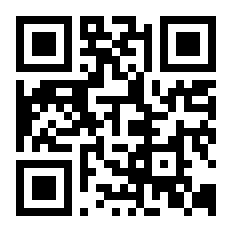 W minionym tygodniu odeszli do Pana:+ Irena Włodarczyk, lat 94, zam. w Tułowicach Niemodlińskich (pogrzeb w poniedziałek, 29 VI 2020 o 11.30)+ Julian Bednarz, lat 66, zam. na ul. Słowackiego+ Bronisław Kozicki, lat 91, zam. na ul. Lipowej + Alojzy Kędzierski, lat 73, zam. na ul. Słowackiego + Jan Tantała, lat 95, zam. na ul. Katowickiej + Horst Przybilla, lat 83, zam. na ul. Słonecznej + Janina Papaj, lat 86, zam. na ul. OpawskiejWieczny odpoczynek racz zmarłym dać Panie.